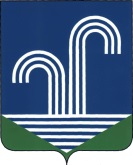 АДМИНИСТРАЦИИ БРАТКОВСКОЕ СЕЛЬСКОГО ПОСЕЛЕНИЯКОРЕНОВСКОГО РАЙОНАПОСТАНОВЛЕНИЕот 12 ноября 2019 года                                                                                             № 107село БратковскоеО проекте решения Совета Братковского сельского поселения Кореновского района «О выполнении показателей  Прогноза социально-экономического развития Братковского сельского поселения  Кореновского района за 2018 год и плановый период 2019-2020 годов»Рассмотрев проект решения Совета   Братковского сельского поселения Кореновского района «О выполнении показателей  Прогноза социально-экономического развития Братковского сельского поселения  Кореновского района за 2018 год и плановый период 2019-2020 годов» администрация Братковского сельского поселения Кореновского района п о с т а н о в л я е т:1. Одобрить проект решения Совета Братковского сельского поселения Кореновского района  «О выполнении показателей  Прогноза социально-экономического развития Братковского сельского поселения  Кореновского района за 2018 год и плановый период 2019-2020 годов».2. Направить информацию «О выполнении показателей  Прогноза социально-экономического развития Братковского сельского поселения  Кореновского района за 2018 год и плановый период 2019-2020 годов» на рассмотрение в Совет  Братковского сельского поселения Кореновского района для рассмотрения (приложение).3. Контроль за выполнением настоящего постановления оставляю за собой.4. Постановление вступает в силу со дня его подписания.Глава Братковского сельского поселения Кореновского района 								А.В. ДемченкоПРИЛОЖЕНИЕУТВЕРЖДЕНО постановлением администрации Братковского сельского поселения Кореновского района от 12.11.2019 №107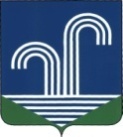 СОВЕТ БРАТКОВСКОГО СЕЛЬСКОГО ПОСЕЛЕНИЯКОРЕНОВСКОГО РАЙОНАРЕШЕНИЕот             2019 										№ село БратковскоеО выполнении показателей  Прогноза социально-экономического развития Братковского сельского поселения  Кореновского района за 2018 год и плановый период 2019-2020 годовВ соответствии  с Законом Краснодарского края от 10 июля 2001 года  № 384-КЗ «О прогнозировании, индикативном планировании и программах социально-экономического развития Краснодарского края», Совет Братковского сельского поселения Кореновского района р е ш и л:1.Принять к сведению информацию о выполнении показателей  Прогноза социально-экономического развития Братковского сельского поселения  Кореновского района за 2018 год и плановый период 2019-2020 годов (прилагается).2. Настоящее решение подлежит официальному опубликованию и размещению на официальном сайте Братковского сельского поселения Кореновского района в информационно-телекоммуникационной сети «Интернет». 3.Решение вступает в силу после его официального опубликованияГлава Братковского сельского поселения Кореновского района								А.В. ДемченкоПРИЛОЖЕНИЕПРИЛОЖЕНИЕПРИЛОЖЕНИЕПРИЛОЖЕНИЕПРИЛОЖЕНИЕПРИЛОЖЕНИЕПРИЛОЖЕНИЕПРИЛОЖЕНИЕПРИЛОЖЕНИЕПРИЛОЖЕНИЕПРИЛОЖЕНИЕПРИЛОЖЕНИЕПРИЛОЖЕНИЕк  решению Совета Братковскогок  решению Совета Братковскогок  решению Совета Братковскогок  решению Совета Братковскогок  решению Совета Братковскогок  решению Совета Братковскогок  решению Совета Братковскогок  решению Совета Братковскогок  решению Совета Братковскогок  решению Совета Братковскогок  решению Совета Братковскогок  решению Совета Братковскогосельского поселениясельского поселениясельского поселениясельского поселениясельского поселениясельского поселениясельского поселениясельского поселениясельского поселениясельского поселениясельского поселениясельского поселенияКореновского районаКореновского районаКореновского районаКореновского районаКореновского районаКореновского районаКореновского районаКореновского районаКореновского районаКореновского районаКореновского районаКореновского районаот 00.00.2019 г. №от 00.00.2019 г. №от 00.00.2019 г. №от 00.00.2019 г. №от 00.00.2019 г. №от 00.00.2019 г. №от 00.00.2019 г. №от 00.00.2019 г. №от 00.00.2019 г. №от 00.00.2019 г. №от 00.00.2019 г. №от 00.00.2019 г. №О выполнении показателей  Прогноза социально-экономического развития Братковского сельского поселения  Кореновского района за 2018 год и плановый период 2019-2020 годовО выполнении показателей  Прогноза социально-экономического развития Братковского сельского поселения  Кореновского района за 2018 год и плановый период 2019-2020 годовО выполнении показателей  Прогноза социально-экономического развития Братковского сельского поселения  Кореновского района за 2018 год и плановый период 2019-2020 годовО выполнении показателей  Прогноза социально-экономического развития Братковского сельского поселения  Кореновского района за 2018 год и плановый период 2019-2020 годовО выполнении показателей  Прогноза социально-экономического развития Братковского сельского поселения  Кореновского района за 2018 год и плановый период 2019-2020 годовО выполнении показателей  Прогноза социально-экономического развития Братковского сельского поселения  Кореновского района за 2018 год и плановый период 2019-2020 годовО выполнении показателей  Прогноза социально-экономического развития Братковского сельского поселения  Кореновского района за 2018 год и плановый период 2019-2020 годовО выполнении показателей  Прогноза социально-экономического развития Братковского сельского поселения  Кореновского района за 2018 год и плановый период 2019-2020 годовПоказатель, единица измеренияФакт за 2017 годФакт за 2018 годПрогноз на 2018 годПрогнозируемый темп роста , %Темп роста 2018 г. в %    к 2017 гПроцент выполнения прогноза 2018 года Отклонение фактического темпа роста от планового,%12345678Среднегодовая численность постоянного населения – всего, чел.26442640264199,999,8100,00,0Среднедушевой денежный доход на одного жителя, тыс. руб.8,68,78,7101,2101,2100,00,0Численность экономически активного населения, чел.151715201518100,1100,2100,10,1Численность занятых в экономике, чел.655659660100,8100,699,8-0,2Номинальная начисленная среднемесячная заработная плата, тыс. руб.17,117,418105,3101,896,7-3,5Численность занятых в личных подсобных хозяйствах,       тыс. чел.1,71,81,8105,9105,9100,00,0Среднемесячные доходы занятых в личных подсобных хозяйствах, тыс.руб.171818105,9105,9100,00,0Численность зарегистрированных безработных, чел4413325,0100,030,8-225,0Уровень регистрируемой безработицы, в % к численности трудоспособного населения в трудоспособном возрасте0,30,30,7233,3x42,9xПрибыль прибыльных предприятий, тыс. рублей8000,08000,09000,0112,5100,088,9-12,5Убыток предприятий, тыс. руб.0,00,00,00,00,00,00,0Прибыль (убыток) – сальдо,  тыс. руб.0,00,00,00,00,00,00,0Фонд оплаты труда, тыс. руб.118251,0119241,0121300,0102,6100,898,3-1,7Обрабатывающие производства (D) (по крупным и средним предприятиям), тыс.руб0,00,00,00,00,00,00,0Производство и распределение электроэнергии, газа и воды € (по крупным и средним предприятиям), тыс.руб200,0200,0200,0100,0100,0100,00,0Производство основных видов промышленной продукции в натуральном выраженииМука, тыс. тонн0,00,00,00,00,00,00,0Крупа, тыс. тонн0,00,00,00,00,00,00,0Хлеб и хлебобулочные изделия, тыс.тонн0,0270,0270,02074,1100,0135,025,9Мясо и субпродукты пищевые. тонн11,39,410,088,583,294,0-5,3Объем продукции сельского хозяйства всех категорий хозяйств, млн руб.628,7634,4628,7100,0100,9100,90,9в том числе сельскохозяйственных организаций556,0557,0556,0100,0100,2100,20,2в том числе крестьянских (фермерских) хозяйств и хозяйств индивидуальных предпринимателей57,261,457,2100,0107,3107,37,3в том числе личных подсобных хозяйств15,516,015,5100,0103,2103,23,2Производство основных видов сельскохозяйственной продукцииЗерно (в весе  после доработки), тыс.тонн31,732,533,1104,4102,598,2-1,9в том числе сельскохозяйственных организаций22,723,423,9105,3103,197,9-2,2в том числе крестьянских (фермерских) хозяйств и хозяйств индивидуальных предпринимателей8,98,68,393,396,6103,63,4в том числе личных подсобных хозяйств0,10,50,9900,0500,055,6-400,0Сахарная свекла, тыс. тонн50,128,532,965,756,886,5-8,9в том числе сельскохозяйственных организаций28,919,428,498,367,168,3-31,1в том числе крестьянских (фермерских) хозяйств и хозяйств индивидуальных предпринимателей21,29,14,521,342,8201,221,5Соя, тыс. тонн1,20,4184,033,640,0-50,4Подсолнечник (в весе после доработки), тыс. тонн3,62,32,363,563,199,3-0,4в том числе сельскохозяйственных организаций2,51,51,559,257,997,7-1,4в том числе крестьянских (фермерских) хозяйств и хозяйств индивидуальных предпринимателей1,10,80,873,475,1102,41,7Картофель - всего, тыс. тонн1,31,31,292,3100,0108,37,7в том числе сельскохозяйственных организаций0,00,00,00,00,00,00,0в том числе крестьянских (фермерских) хозяйств и хозяйств индивидуальных предпринимателей0,10,10,2200,0100,050,0-100,0в том числе личных подсобных хозяйств1,21,21,083,3100,0120,016,7Овощи - всего, тыс. тонн1,61,71,6100,0108,3108,38,3в том числе сельскохозяйственных организаций0,00,00,00,00,00,00,0в том числе крестьянских (фермерских) хозяйств и хозяйств индивидуальных предпринимателей0000,00,00,00,0в том числе личных подсобных хозяйств1,61,71,698,1106,3108,38,1Плоды и ягоды, тыс. тонн0,210,220,22103,8103,8100,00,0в том числе сельскохозяйственных организаций0,000,000,000,000,000,00,00в том числе личных подсобных хозяйств0,210,220,22103,8103,8100,00,0Мясо в живой массе (в живом весе)- всего, тыс. тонн 1,542,001,67108,2129,6119,821,4в том числе сельскохозяйственных организаций0,91,31,1116,6137,8118,221,2в том числе крестьянских (фермерских) хозяйств и хозяйств индивидуальных предпринимателей0000,00,00,00,0в том числе личных подсобных хозяйств0,60,70,5795,0116,7122,821,7Молоко- всего, тыс. тонн6,55,15,380,478,697,8-1,8в том числе сельскохозяйственных организаций5,53,94,377,571,792,5-5,8в том числе крестьянских (фермерских) хозяйств и хозяйств индивидуальных предпринимателей0,000,0000,00,00,00,0в том числе личных подсобных хозяйств1,01,2195,6114,7120,019,1Яйца- всего, млн. штук0,80,90,898,8108,4109,89,6в том числе личных подсобных хозяйств0,80,90,898,8108,4109,89,6Улов рыбы в прудовых и других рыбоводных хозяйствах, тонн0,00,00,00,00,00,00,0в том числе сельскохозяйственных организаций0,00,00,00,00,00,00,0в том числе крестьянских (фермерских) хозяйств и хозяйств индивидуальных предпринимателей0,00,00,00,00,00,00,0Численность поголовья сельскохозяйственных животных  Крупный рогатый скот, голов38122899297278,076,097,5-1,9в том числе сельскохозяйственных организаций32462304241274,371,095,5-3,3в том числе крестьянских (фермерских) хозяйств и хозяйств индивидуальных предпринимателей0000,00,00,00,0в том числе личных подсобных хозяйств56659556098,9105,1106,36,2из общего поголовья крупного рогатого скота — коровы, голов118587092077,673,494,6-4,2в том числе сельскохозяйственных организаций96066572175,169,392,2-5,8в том числе крестьянских (фермерских) хозяйств и хозяйств индивидуальных предпринимателей0000,00,00,00,0в том числе личных подсобных хозяйств22520519988,491,1103,02,7Свиньи, голов 0000,00,00,00,0в том числе сельскохозяйственных организаций0000,00,00,00,0в том числе крестьянских (фермерских) хозяйств и хозяйств индивидуальных предпринимателей000,00,00,00,0в том числе личных подсобных хозяйств0000,00,00,00,0Овцы и козы, голов1089510496,388,091,3-8,3Птица, тысяч голов14,812,712,584,786,1101,61,4Оборот розничной торговли, тыс.руб21320,022650,023700,0111,2106,295,6-4,9Оборот общественного питания, тыс. руб.3100,03200,03300,0106,5103,297,0-3,2Объем платных услуг населению, тыс. руб.1600,01700,01700,0106,3106,3100,00,0Объем инвестиций в основной капитал за счет всех источников финансирования,тыс.руб.0000,00,00,00,0Социальная сфераЧисленность детей в  дошкольных  образовательных учреждениях, чел.222245204,5100,048,9-104,5Численность населения в возрасте от 1-6 лет (за исключением школьников),чел120120121100,8100,099,2-0,8Охват детей в возрасте 1-6 лет дошкольными учреждениями, %282828100,0100,0100,00,0Количество мест в учреждениях дошкольного образования, ед.818181100,0100,0100,00,0Количество групп альтернативных моделей дошкольного образования, ед.111100,0100,0100,00,0Численность учащихся в учреждениях:общеобразовательных,  чел.237238240101,3100,499,2-0,8Численность обучающихся в первую смену в дневных учреждениях общего образования в % к общему числу обучающихся в этих учреждениях100100100100,0100,0100,00,0Ввод в эксплуатацию:жилых домов предприятиями всех форм собственности,  кв. м общей площади180,9180,9180,9100100,0100,00,0Средняя обеспеченность населения площадью жилых квартир (на конец года), кв. м. на чел.16,516,516,5100,0100,0100,00,0Обеспеченность населения учреждениями социально-культурной сферы:больничными койками, коек на 1 тыс. жителей0,00,00,00,00,00,00,0количество больничных коек, единиц0,00,00,00,00,00,00,0амбулаторно-поликлиническими учреждениями, посещений в смену на 1 тыс. населения 0,00,00,00,00,00,00,0врачами, чел. на 1 тыс. населения0,00,00,00,00,00,00,0средним медицинским персоналом, чел. на 1 тыс. населения1,111,111,11100,0100,0100,00,0стационарными учреждениями социального обслуживания престарелых и инвалидов, мест на 1 тыс. населения0,00,00,00,00,00,00,0спортивными сооружениям, кв. м. на 1 тыс. населения3155,63155,63155,6100,0100,0100,00,0дошкольными образовательными учреждениями, мест на 1000 детей дошкольного возраста353,7353,7353,7100,0100,0100,00,0Количество детей дошкольного возраста , находящихся в очереди в учреждения дошкольного образования, чел0000,00,00,00,0Удельный вес населения, занимающегося спортом, %353535100,0100,0100,00,0Малый бизнесКоличество субъектов малого предпринимательства в расчете на 1000 человек населения, единиц212323111,7111,7100,00,0Доля среднесписочной численности работников (без внешних совместителей) малых предприятий в среднесписочной численности работников (без внешних совместителей) всех предприятий и организаций, %4,54,54,395,6100,0104,74,4Инфраструктурная обеспеченность населенияПротяженность освещенных улиц, км.20,422,422,4109,8109,8100,00,0Протяженность водопроводных сетей, км.31,131,131,1100,0100,0100,00,0Протяженность автомобильных дорог местного значения, км.30,230,230,2100,0100,0100,00,0в том числе с твердым порытием27,127,127,1100,0100,0100,00,0Удельный вес газифицированных квартир (домовладений) от общего количества квартир (домовладений), %696969100,0100,0100,00,0Обеспеченность населения объектами розничной торговли, кв. м. на 1 тыс. населения199,5199,5199,5100,0100,0100,00,0БлагоустройствоКоличество установленных светильников наружного освещения, шт.310310310100,0100,0100,00,0